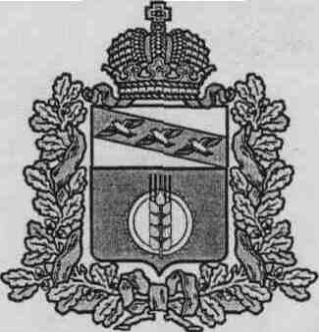 АДМИНИСТРАЦИЯПОСЕЛКА ИВАНИНОКУРЧАТОВСКОГО РАЙОНА КУРСКОЙ ОБЛАСТИот «28» августа 2018 года                                ПОСТАНОВЛЕНИЕ № 181О внесении изменений в постановление№329 от 25.10.2017г. «Об утверждении муниципальной программы «Формирование современной городской среды в поселке Иванино Курчатовского района на 2018-2022 годы»В соответствии с Федеральным законом Российской Федерации от 06.10.2003 г. № 131-ФЗ «Об общих принципах организации местного самоуправления в Российской Федерации»,  руководствуясь Приказом Минстроя России от 21.02.2017 года № 114-пр «Об утверждении методических рекомендаций по подготовке государственных (муниципальных) программ формирования современной городской среды в рамках реализации приоритетного проекта «Формирование современной городской среды на 2018-2022 годы», администрация поселка Иванино Курчатовского района,ПОСТАНОВЛЯЕТ:Изложить муниципальную программу «Формирование современной городской среды в поселке Иванино Курчатовского района на 2018-2022 годы» в нижеприведенной редакции (Приложение №1).Контроль за исполнением настоящего постановления оставляю за собой.Настоящее постановление вступает в силу со дня его официального опубликования на официальном сайте администрации поселка Иванино (http://поселок-иванино.рф).Глава поселка ИваниноКурчатовского района                                                                     В.П. ПыхтинПриложение № 1 к постановлениюадминистрации поселка Иванино  от 28.08.2018 г. № 181Муниципальная программа «Формирование современной городской среды в поселке Иванино Курчатовского района 2018-2022 годы»Паспорт муниципальной программы «Формирование современной городской среды в поселке Иванино Курчатовского района 2018-2022 годы»Определение проблемы, на решение которой направлена программаНа территории поселка Иванино Курчатовского района расположены 46 многоквартирных жилых дома. В последние годы проводилась целенаправленная работа по благоустройству дворовых территорий и территорий общего пользования. В тоже время в вопросах благоустройства поселка Иванино Курчатовского района имеется ряд проблем: низкий уровень комплексного благоустройства дворовых территорий, низкий уровень экономической привлекательности территорий общего пользования из-за наличия инфраструктурных проблем. Так в поселке Иванино Курчатовского района имеются территории общего пользования (проезды, центральные улицы, площади, парк, скверы и т.д.) и дворовые территории, благоустройство которых не отвечает современным требованиям и требует комплексного подхода к благоустройству, включающего в себя:Благоустройство территорий общего пользования, в том числе - устройство асфальтированной игровой площадки и асфальтированных беговых дорожек;- обеспечение освещения территорий общего пользования;- установку скамеек;- установку урн для мусора;- озеленение территорий общего пользования;- иные виды работ.Благоустройство дворовых территорий, предусматривающее:- ремонт дворовых проездов, прилегающим к многоквартирным домам;- обеспечение освещения дворовых территорий;- установку скамеек;- установку урн для мусора;- оборудование детских и (или) спортивных площадок;- озеленение дворовых территорий;- иные виды работ.Включение предложений заинтересованных лиц о включении территории общего пользования и дворовой территории многоквартирного дома в муниципальную программу «Формирование современной городской среды в поселке Иванино Курчатовского района на 2018-2022 годы» осуществляется путем реализации следующих этапов: - проведение общественного обсуждения проекта муниципальной программы «Формирование современной городской среды в поселке Иванино Курчатовского района на 2018-2022 годы»;- рассмотрения и оценки предложений заинтересованных лиц на включение в адресный перечень дворовых территорий многоквартирных домов, расположенных на территории муниципального образования «поселок Иванино», на которых  планируется благоустройство в текущем году в соответствии с Порядком представления, рассмотрения и оценки предложений заинтересованных лиц о включении дворовой территории многоквартирного дома, расположенной на территории муниципального образования «поселок Иванино» в муниципальную программу «Формирование современной городской среды в поселке поселок Иванино Курчатовского района на 2018-2022 годы»; - 	рассмотрения и оценки предложений граждан, организаций на включение в адресный перечень территорий общего пользования поселка Иванино, на которых планируется благоустройство в текущем году в соответствии 	с Порядком представления, рассмотрения и оценки предложений  граждан, организаций  на  включение  в адресный перечень территорий общего пользования муниципального образования «поселок Иванино», на которых планируется благоустройство в муниципальную программу «Формирование современной городской среды в поселке Иванино Курчатовского района на 2018-2022 годы».	Применение программного метода позволит поэтапно осуществлять комплексное благоустройство дворовых территорий и территорий общего пользования с учетом мнения граждан, а именно:- повысит уровень планирования и реализации мероприятий по благоустройству (сделает их современными	эффективными, оптимальными, открытыми, востребованными гражданами);-	запустит реализацию механизма поддержки мероприятий по благоустройству, инициированных гражданами;-	сформирует инструменты общественного контроля за реализацией мероприятий по благоустройству территории муниципального образования «поселок Иванино»;Таким образом комплексный подход к реализации мероприятий по благоустройству, отвечающих современным требованиям позволит создать современную городскую комфортную среду для проживания граждан, а также комфортное современное «Общественное пространство».Цель программыОсновной целью муниципальной программы «Формирование современной городской среды в поселке Иванино Курчатовского района на 2017 год» является повышение уровня благоустройства территорий муниципального образования «поселок Иванино».Для достижения поставленной цели необходимо решить следующие задачи:Организация мероприятий по благоустройству нуждающихся в благоустройстве территорий общего пользования муниципального образования «поселок Иванино» в том числе социально-значимых объектов;Организация мероприятий по благоустройству нуждающихся в благоустройстве дворовых территорий многоквартирных домов муниципального образования «поселок Иванино»;Повышение уровня вовлеченности заинтересованных граждан, организаций в реализацию мероприятий по благоустройству нуждающихся в благоустройстве территорий общего пользования муниципального образования «поселок Иванино», а также дворовых территорий многоквартирных домов.Обоснование путей и средств решения проблемы, сроки выполнения программы            Реализация мероприятий муниципальной программы основана на обеспечении достижения запланированных результатов и величин целевых индикаторов, показателей, установленных в муниципальной программе.	Реализация мероприятий в части закупок, товаров, работ, услуг осуществляется в порядке, установленном действующим законодательством Российской Федерации в сфере закупок товаров, услуг на обеспечение государственных и муниципальных нужд.	Финансирование программы «Формирование современной городской среды в поселке Иванино Курчатовского района на 2018-2022 годы» запланировано за счет средств областного и местного бюджетов.Задачи и мероприятия программы, результативные показателиЗадачи и мероприятия программы, результативные показатели изложены в приложении к муниципальной программе.Необходимым условием реализации программы является проведение мероприятий по благоустройству дворовых и общественных территорий с учетом необходимости обеспечения физической, пространственной и информационной доступности зданий, сооружений и общественных территорий для инвалидов и других маломобильных групп населения.Для реализации мероприятий программы подготовлены следующие документы:- минимальный перечень работ по благоустройству дворовых территорий многоквартирных домов, с приложением визуализированного перечня образцов элементов благоустройства, предполагаемых к размещению на дворовой территории (приложение 2 к программе),- дополнительный перечень работ по благоустройству дворовых территорий многоквартирных домов (приложение 3 к программе),- нормативная стоимость (единичные расценки) работ по благоустройству дворовых территорий, входящих в состав минимального перечня таких работ (приложения 4-6 к программе),- порядок аккумулирования и расходования средств заинтересованных лиц по минимальному и дополнительному перечням, утвержденный постановлением администрации поселка Иванино (приложение 7 к программе),- порядок разработки, обсуждения с заинтересованными лицами и утверждения дизайн-проектов благоустройства дворовых территорий, включенных в мероприятие по благоустройству, направленное на формирование современной городской среды, а также дизайн-проекта общественных территории, утвержденный постановлением администрации поселка Иванино (приложение 8 к программе).Финансовое участие заинтересованных лиц в реализации мероприятий по благоустройству дворовых территорий в рамках дополнительного перечня работ по благоустройству не может быть менее 5 процентов и не более 50 процентов от стоимости мероприятий по благоустройству дворовой территории. Финансовое участие заинтересованных лиц в выполнении мероприятий по благоустройству дворовых территорий подтверждается документально.В качестве документов, подтверждающих финансовое участие, могут быть представлены копии платежных поручений о перечислении средств или внесении средств на счет, открытый в порядке, установленном муниципальным образованием, копия ведомости сбора средств с физических лиц, которые впоследствии также вносятся на счет, открытый в порядке, установленном муниципальным образованием.А) Заинтересованные лица (собственники помещений в многоквартирных домах, собственники иных зданий и сооружений, расположенных в границах дворовой территории, подлежащей благоустройству) принимают участие в реализации мероприятий по благоустройству дворовых территорий в рамках минимального перечня работ по благоустройству в форме трудового участия.Под формой трудового участия понимается неоплачиваемая трудовая деятельность заинтересованных лиц, имеющая социально полезную направленность, не требующая специальной квалификации и организуемая для выполнения минимального перечня работ по благоустройству дворовых территорий.Организация трудового участия осуществляется заинтересованными лицами в соответствии с решением общего собрания собственников помещений в многоквартирном доме, дворовая территория которого подлежит благоустройству, оформленным соответствующим протоколом общего собрания собственников помещений в многоквартирном доме.Трудовое участие заинтересованных лиц в выполнении мероприятий по благоустройству дворовых территорий должно подтверждаться документально в зависимости от избранной формы такого участия.Трудовое участие граждан может быть внесено в виде следующих мероприятий, не требующих специальной квалификации, таких как:субботники;подготовка дворовой территории к началу работ (земляные работы);участие в строительных работах:демонтаж старого оборудования, установка уличной мебели, зачистка от ржавчины, окрашивание элементов благоустройства;участие в озеленении территории: высадка растений, создание клумб, уборка территории;обеспечение благоприятных условий для работников подрядной организации, выполняющей работы (например, организация чаепития).В качестве документов (материалов), подтверждающих трудовое участие, могут быть представлены отчет о выполнении работ, включающий информацию о проведении мероприятия с трудовым участием граждан, отчет совета многоквартирного дома, лица, управляющего многоквартирным домом, о проведении мероприятия с трудовым участием граждан. При этом рекомендуется в качестве приложения к такому отчету представлять фото-, видеоматериалы, подтверждающие проведение мероприятия с трудовым участием граждан.Ресурсное обеспечение                Муниципальная программа реализуется за счет средств областного и местного бюджетов. Общий объём средств, необходимых для реализации основных мероприятий программы на 2018-2022 годы составляет 2 420 000 рубль.Система управления и контроля за ходом  реализации программыКоординацию и контроль за ходом выполнения программы   осуществляет администрация поселка Иванино. Ответственный исполнитель организует реализацию программы, вносит предложения о внесении в нее изменений и несет ответственность за достижение показателей (индикаторов) соответствующей программы.Ожидаемые результаты выполнения программы,определение ее эффективностиРеализация мероприятий муниципальной программы в полном объёме будет способствовать:- улучшению благоустройства дворовых территорий муниципального образования «поселок Иванино» на 3%;- повышению доступности маломобильных групп населения к социально-значимым объектам.8. Показатели (индикаторы) муниципальной программыКоличество благоустроенных мест массового отдыха населения (скверы, парки, стадионы и т.д.)Доля дворовых территорий, благоустройство которых выполнено при участии граждан, организаций в соответствующих мероприятиях, в общем количестве реализованных в течение планового года проектов благоустройства дворовых территорий.Показатель 8.1. Количество благоустроенных мест массового отдыха населения (скверы, парки, стадионы и т.д.)Показатель 8.2. Доля дворовых территорий, благоустройство которых выполнено при участии граждан, организаций в соответствующих мероприятиях, в общем количестве реализованных в течение планового года проектов благоустройства дворовых территорийПриложение 1к Муниципальной программе  «Формирование современной городской среды  муниципального образования «поселок Иванино» Курчатовского районаКурской области на 2018-2022 годы»Мероприятия муниципальной программы «Формирование современной городской среды в поселке Иванино Курчатовского района на 2018-2022 годы»Приложение 1.1к Муниципальной программе  «Формирование современной городской среды  муниципального образования «поселок Иванино» Курчатовского районаКурской области на 2018-2022 годы»Адресный перечень многоквартирных домов, дворовые территории отобраны и подлежат благоустройству в 2018-2022 годахКурская область, Курчатовский район, п. Иванино, ул. Строителей, 1Курская область, Курчатовский район, п. Иванино, ул. Строителей, 2Курская область, Курчатовский район, п. Иванино, ул. Строителей, 3Курская область, Курчатовский район, п. Иванино, ул. Советская, 19Курская область, Курчатовский район, п. Иванино, ул. Пушкина, 1Курская область, Курчатовский район, п. Иванино, ул. Пушкина, 2Курская область, Курчатовский район, п. Иванино, ул. Ленина, 26аКурская область, Курчатовский район, п. Иванино, ул. Мира, 11аПриложение 1.2к Муниципальной программе  «Формирование современной городской среды  муниципального образования «поселок Иванино» Курчатовского районаКурской области на 2018-2022 годы»Общественная территория, подлежащая благоустройству в 2018-2022 годах, с перечнем видов работ, планируемых к выполнениюПриложение 2к Муниципальной программе  «Формирование современной городской среды  муниципального образования «поселок Иванино» Курчатовского районаКурской области на 2018-2022 годы»Минимальный перечень работпо благоустройству дворовых территориймногоквартирных домовПриложение 5к Муниципальной программе  «Формирование современной городской среды  муниципального образования «поселок Иванино» Курчатовского районаКурской области на 2018-2022 годы»Единичные расценки на установку скамьиПриложение 6к Муниципальной программе  «Формирование современной городской среды  муниципального образования «поселок Иванино» Курчатовского районаКурской области на 2018-2022 годы»Единичные расценки на освещение дворовых территорийПриложение 7к Муниципальной программе  «Формирование современной городской среды  муниципального образования «поселок Иванино» Курчатовского районаКурской области на 2018-2022 годы»Порядокаккумулирования средств заинтересованных лиц, направляемых на выполнение минимального, дополнительного перечней работ по благоустройству дворовых территорийОбщие положенияНастоящий рекомендуемый порядок аккумулирования и расходования средств заинтересованных лиц, направляемых на выполнение минимального и дополнительного перечней работ по благоустройству дворовых территорий (далее – Порядок) регламентирует процедуру аккумулирования и расходования средств заинтересованных лиц, направляемых на выполнение минимального и дополнительного перечней работ по благоустройству дворовых территорий муниципального образования, механизм контроля за их расходованием, а также устанавливает порядок и формы финансового участия граждан в выполнении указанных работ.Под заинтересованными лицами понимаются собственники помещений в многоквартирных домах, собственники иных зданий и сооружений, расположенных в границах дворовой территории, подлежащей благоустройству.2. Под формой финансового участия граждан понимается доля финансового участия заинтересованных лиц, организаций в выполнении минимального и дополнительного перечня работ по благоустройству дворовых территорий в размере не менее 10 процентов от общего объема финансирования.3. Аккумулирование средств осуществляется в целях обеспечения работ по минимальному и дополнительному перечню работ по благоустройству дворовых территорий и производится на счете уполномоченного лица путем перечисления всего объема бюджетных и внебюджетных средств, предназначенных для проведения работ по благоустройству.4. Под уполномоченным лицом понимается муниципальная организация или орган местного самоуправления, осуществляющий действия по открытию счета, ведению учета поступления и расходования аккумулированных средств, в том числе администрирование безвозмездных поступлений от физических и юридических лиц, а также организация проведения работ  по минимальному и дополнительному перечню работ по благоустройству дворовых территорий, в том числе осуществление функций заказчика по выполнению работ, организация проведения конкурсов по выбору подрядных организаций, технический надзор за производством работ, приемка выполненных работ и иные функции, установленные законодательством.5. Организация трудового участия призвана обеспечить реализацию потребностей в благоустройстве соответствующей дворовой территории исходя из необходимости и целесообразности организации таких работ и осуществляется заинтересованными лицами в соответствии с решением общего собрания собственников помещений в многоквартирном доме, дворовая территория которого подлежит благоустройству, оформленного соответствующим протоколом общего собрания собственников помещений в многоквартирном доме, и не учитывается в объеме средств, финансируемых собственниками.6. Внебюджетные средства, поступающие от собственников через заинтересованных лиц, перечисляются на лицевой счет, открытый уполномоченным органом в Управлении Федерального казначейства по Курской области для учета средств, поступающих от оказания платных услуг и иной, приносящей доход деятельности.7. Уполномоченное лицо заключает соглашения с заинтересованными лицами, принявшими решение о благоустройстве дворовых территорий, в которых определяются порядок и сумма перечисления денежных средств заинтересованными лицами.8. Перечисление денежных средств заинтересованными лицами осуществляется до начала проведения закупок по благоустройству дворовой территории. Ответственность за неисполнение заинтересованными лицами указанного обязательства определяется в заключенном соглашении.9. Уполномоченное лицо обеспечивает учет поступающих от заинтересованных лиц денежных средств в разрезе многоквартирных домов, дворовые территории которых подлежат благоустройству.10. Уполномоченное лицо обеспечивает ежемесячное опубликование на официальном сайте муниципального образования в информационно-телекоммуникационной системе «Интернет» данных о поступивших от заинтересованных лиц денежных средствах в разрезе многоквартирных домов, дворовые территории которых подлежат благоустройству.11. Уполномоченное лицо ежемесячно обеспечивает направление данных о поступивших от заинтересованных лиц денежных средствах в разрезе многоквартирных домов, дворовые территории которых подлежат благоустройству, в адрес уполномоченной общественной комиссии.12. Расходование аккумулированных денежных средств осуществляется уполномоченным лицом на:финансирование минимального перечня работ по благоустройству дворовых территорий, включенного в дизайн-проект благоустройства дворовой территории (в случае, если государственной программой Курской области формирования городской среды будет предусмотрено финансовое участие заинтересованных лиц в выполнении минимального перечня работ);финансирование дополнительного перечня работ по благоустройству дворовых территорий, включенного в дизайн-проект благоустройства дворовой территории (в случае, если государственной программой Курской области формирования городской среды будет предусмотрено финансовое участие заинтересованных лиц в выполнении дополнительного перечня работ).13. Расходование аккумулированных денежных средств осуществляется в соответствии с условиями соглашения с заинтересованными лицами на выполнение работ в разрезе многоквартирных домов, дворовые территории которых подлежат благоустройству.14. Уполномоченное лицо осуществляет перечисление средств заинтересованных лиц на расчетный счет подрядной организации, открытый в учреждениях Центрального банка Российской Федерации или кредитной организации, не позднее двадцатого рабочего дня после согласования актов приемки работ (услуг) по организации благоустройства дворовых территорий многоквартирных домов, с лицами, которые уполномочены действовать от имени заинтересованных лиц.Прием выполненных работ осуществляется на основании предоставленного акта приемки работ (услуг) по организации благоустройства дворовых территорий многоквартирных домов, ведется уполномоченным лицом совместно с лицами, которые уполномочены действовать от имени заинтересованных лиц, в течение 3 рабочих дней после выполнения работ и предоставления Акты приемки работ (услуг).15. Контроль за целевым расходованием аккумулированных денежных средств заинтересованных лиц осуществляется Управлением финансов муниципального образования в соответствии с бюджетным законодательством.16. Уполномоченное лицо обеспечивает возврат аккумулированных денежных средств заинтересованным лицам:в срок до 10 рабочих дней с момента проведения торгов при условии экономии денежных средств, по итогам проведения конкурсных процедур;в срок до 10 рабочих дней при условии неисполнения работ по благоустройству дворовой территории многоквартирного дома по вине подрядной организации и невозможности проведения работ в дальнейшем связи с климатическими условиями;в срок до 20 рабочих дней при условии возникновения обстоятельств непреодолимой силы.Приложение 8к Муниципальной программе  «Формирование современной городской среды  муниципального образования «поселок Иванино» Курчатовского районаКурской области на 2018-2022 годы»Порядокразработки, обсуждения с заинтересованными лицами и утверждения дизайн-проектов благоустройства дворовых территорий, включенных в мероприятие по благоустройству, направленное на формирование современной городской среды, а также дизайн-проекта общественных территорииОбщие положения	Настоящий Порядок регламентирует процедуру разработки, обсуждения с заинтересованными лицами и утверждения дизайн-проектов благоустройства дворовых территорий, включенных в мероприятие по благоустройству, направленное на формирование современной городской среды, а также дизайн-проекта общественных территории. 1.2. Под дизайн-проектом понимается графический и текстовый материал с описанием работ и мероприятий, предлагаемых к выполнению, с исполнением на кадастровых планах земельных участков, с указанием на них с помощью условных обозначений проездов, пешеходных дорожек, скамеек, урн и т.д. (далее – дизайн проект).Содержание дизайн-проекта зависит от вида и состава планируемых к благоустройству работ. Это может быть, как проектная, сметная документация, так и упрощенный вариант в виде изображения дворовой территории или общественных территории с описанием работ и мероприятий, предлагаемых к выполнению.1.3. К заинтересованным лицам относятся: собственники помещений в многоквартирных домах, собственники иных зданий и сооружений, расположенных в границах дворовой территории.Разработка дизайн-проектов	2.1. Разработка дизайн-проектов в отношении дворовых территорий многоквартирных домов, расположенных на территории МО «поселок Иванино» и общественных территории, осуществляется в соответствии с Правилами благоустройства МО «поселок Иванино», требованиями Градостроительного кодекса Российской Федерации, а также действующими строительными, санитарными и иными нормами и правилами.	2.2. Разработка дизайн-проектов в отношении дворовых территорий многоквартирных домов, расположенных на территории МО «поселок Иванино», осуществляется собственниками помещений в многоквартирных домах, а общественных территории осуществляется администрацией поселка Иванино.	2.3. Разработка дизайн-проектов благоустройства дворовой территории многоквартирного дома осуществляется с учетом минимальных и дополнительных перечней работ. Обсуждение и утверждение дизайн-проекта	3.1. Обсуждение дизайн-проекта благоустройства дворовой территории многоквартирного дома проводят собственники помещений в многоквартирном доме на общем собрании, где уполномоченное лицо, утверждённое протоколом общего собрания, утверждает дизайн-проект придомовой территории.	3.2. Дизайн-проект на благоустройство дворовой территории многоквартирного дома утверждается в двух экземплярах, в том числе один экземпляр хранится у уполномоченного лица, второй входит в пакет документов, приложенных к заявке на участие в отборе. 	3.3. Дизайн- проект на благоустройство дворовой территории многоквартирного дома и дизайн-проект на благоустройство общественных территории утверждается общественной комиссией, решение об утверждении дизайн-проектов оформляется в виде протокола заседания комиссии.Инициатор разработки программыАдминистрация поселка Иванино Курчатовского района 2018-2022 годыДата, номер и наименование нормативно правового акта, статьи Федерального законаПриказ Минстроя России от 21.02.2017 года № 114-пр «Об утверждении методических рекомендаций по подготовке государственных (муниципальных) программ формирования современной городской среды в рамках реализации приоритетного проекта «Формирование современной городской среды на 2018-2022 годы»Разработчик программыАдминистрация поселка Иванино Курчатовского районаУчастники муниципальной программыАдминистрация поселка Иванино Курчатовского районаСроки реализации муниципальной программы2018-2022 годыОбъём и источники финансирования муниципальной программыРасходы (рублей) 2018-2022 годыВсего2018 год2019 год2020 год2021 год2022 год2 313 725 руб.1 103 725 руб.1 210 000 руб.000Местный бюджет2018 год2019 год2020 год2021 год2022 год219 971 руб.109 971 руб.110 000 руб.000Областной бюджет, в том числе федеральный:2018 годиз них федеральный:2019 годиз них федеральный:2020 год2021 год2022 год2 093 754 руб.   864 565,98 руб.   993 754 руб.   864 565,98 руб.1 100 000 руб.0000Ожидаемые результаты реализации муниципальной программыУлучшение благоустройства придомовых территорий многоквартирных домов на 3 %, создание благоприятных и комфортных условий для проживания гражданИсточник финансированияОбъём финансированияОбластной бюджет, в том числе:2 313 725 руб.Федеральный бюджет864 565,98 руб.Местный бюджет219 971 руб.1Наименование показатели Количество благоустроенных мест массового отдыха населения (скверы, парки, стадионы и т.д.)2Единица измеренияЕдиница3Определение показателяПоказатель характеризует количество благоустроенных мест массового отдыха населения (скверы, парки, стадионы и т.д.)4Временные характеристикиЕжегодно по состоянию на конец года5Алгоритм формирования показателя и методические пояснения к показателюПоказатель характеризует количество благоустроенных мест массового отдыха населения (скверы, парки, стадионы и т.д.)Показатель не требует включения в план статистических работ, в связи с чем методика расчета показателя не приводится6Ответственный за сбор и предоставление информацииАдминистрация поселка Иванино Курчатовского района Курской области1Наименование показатели Доля дворовых территорий, благоустройство которых выполнено при участии граждан, организаций в соответствующих мероприятиях, в общем количестве реализованных в течение планового года проектов благоустройства дворовых территорий2Единица измеренияПроцент3Определение показателяПоказатель характеризует долю дворовых территорий, благоустройство которых выполнено при участии граждан, организаций в соответствующих мероприятиях, в общем количестве реализованных в течение планового года проектов благоустройства дворовых территорий4Временные характеристикиЕжегодно по состоянию на конец года5Алгоритм формирования показателя и методические пояснения к показателюПоказатель рассчитывается ежегодно и определяется отношением количества дворовых территорий, благоустройство которых выполнено при участии граждан, организаций в соответствующих мероприятиях, к общему количеству дворовых территорий, подлежащих благоустройству в отчетном году.Показатель не требует включения в план статистических работ, в связи с чем методика расчета показателя не приводится6Ответственный за сбор и предоставление информацииАдминистрация поселка Иванино Курчатовского района Курской области№ п/пНаименованиеСроки выпол-нения мероприятияПеречень работИсполнители, главные распорядителиИсточники финансирова-нияОриентировочный объём финансирования руб., в т.ч.Ориентировочный объём финансирования руб., в т.ч.Ориентировочный объём финансирования руб., в т.ч.Целевой показатель (индикатор) реализации№ п/пНаименованиеСроки выпол-нения мероприятияПеречень работИсполнители, главные распорядителиИсточники финансирова-ния2018 год2018 год2019 год2018-2022 годыЗадача № 1 Благоустройство дворовых территорий муниципального образования «поселок Иванино»Задача № 1 Благоустройство дворовых территорий муниципального образования «поселок Иванино»Задача № 1 Благоустройство дворовых территорий муниципального образования «поселок Иванино»Задача № 1 Благоустройство дворовых территорий муниципального образования «поселок Иванино»Задача № 1 Благоустройство дворовых территорий муниципального образования «поселок Иванино»Задача № 1 Благоустройство дворовых территорий муниципального образования «поселок Иванино»Задача № 1 Благоустройство дворовых территорий муниципального образования «поселок Иванино»Задача № 1 Благоустройство дворовых территорий муниципального образования «поселок Иванино»1.1Благоустройство дворовых территорий по д.1, д.2, д.3 Строителей, ул. Советская д.192018 годПо дому №1 ул. Строителей: -Устройство скамейки в количестве 1 шт. нормативной стоимостью каждая 10000 руб., -Устройство 1 фонаря освещения на подъезде нормативной стоимос-тью каждая 3000 руб.,-асфальтирование дворового проезда площадью 50 м2 нормативной стоимостью 1 м2 – 1000 руб.,2. дом №2 по ул.Строителей:-Устройство скамеек в количестве 2 шт. нормативной стоимостью каждая 10000 руб., -Устройство 2 фонарей уличного освещения на подъездах нормативной стоимостью каждая 3000 руб.,-асфальтирование дворового проезда площадью 60 м2 нормативной стоимостью 1 м2 – 1000 руб.,3. дом №3 по ул.Строителей:-Устройство скамейки в количестве 1 шт. нормативной стоимостью каждая 10000 руб., -Устройство 1 фонаря уличного освещения на подъезде нормативной стоимостью каждая 3000 руб.,-асфальтирование дворового проезда площадью 120 м2 нормативной стоимостью 1 м2 – 1000 руб.,4. дом №19 по ул.Советская:-Устройство скамейки в количестве 1 шт. нормативной стоимостью каждая 10000 руб., -Устройство 1 фонаря уличного освещения на подъезде нормативной стоимостью каждая 3000 руб.,-асфальтирование дворового проезда площадью 343 м2 нормативной стоимостью 1 м2 – 1500 руб.Администрация поселка ИваниноОбластной бюджет662502,67662502,67Улучшение благоустройства дворовых территорий МО «поселок Иванино»1.1Благоустройство дворовых территорий по д.1, д.2, д.3 Строителей, ул. Советская д.192018 годПо дому №1 ул. Строителей: -Устройство скамейки в количестве 1 шт. нормативной стоимостью каждая 10000 руб., -Устройство 1 фонаря освещения на подъезде нормативной стоимос-тью каждая 3000 руб.,-асфальтирование дворового проезда площадью 50 м2 нормативной стоимостью 1 м2 – 1000 руб.,2. дом №2 по ул.Строителей:-Устройство скамеек в количестве 2 шт. нормативной стоимостью каждая 10000 руб., -Устройство 2 фонарей уличного освещения на подъездах нормативной стоимостью каждая 3000 руб.,-асфальтирование дворового проезда площадью 60 м2 нормативной стоимостью 1 м2 – 1000 руб.,3. дом №3 по ул.Строителей:-Устройство скамейки в количестве 1 шт. нормативной стоимостью каждая 10000 руб., -Устройство 1 фонаря уличного освещения на подъезде нормативной стоимостью каждая 3000 руб.,-асфальтирование дворового проезда площадью 120 м2 нормативной стоимостью 1 м2 – 1000 руб.,4. дом №19 по ул.Советская:-Устройство скамейки в количестве 1 шт. нормативной стоимостью каждая 10000 руб., -Устройство 1 фонаря уличного освещения на подъезде нормативной стоимостью каждая 3000 руб.,-асфальтирование дворового проезда площадью 343 м2 нормативной стоимостью 1 м2 – 1500 руб.Администрация поселка ИваниноМестный бюджет7331473314Улучшение благоустройства дворовых территорий МО «поселок Иванино»1.1Благоустройство дворовых территорий по д.1, д.2, ул.Пушкина, ул. Ленина д.26а и ул.Мира д.11а2019 год1. дом №1 по ул.Пушкина:-Устройство скамейки в количестве 1 шт. нормативной стоимостью каждая 10000 руб., -Устройство 1 фонаря уличного освещения на подъезде нормативной стоимостью каждая 3000 руб.,-асфальтирование дворового проезда площадью 175 м2 нормативной стоимостью 1 м2 – 1000 руб.,2. дом №2 по ул.Пушкина:-Устройство скамейки в количестве 1 шт. нормативной стоимостью каждая 10000 руб., -Устройство 1 фонаря уличного освещения на подъезде нормативной стоимостью каждая 3000 руб.,-асфальтирование дворового проезда площадью 175 м2 нормативной стоимостью 1 м2 – 1000 руб.,3. дом №26а по ул.Ленина:-Устройство скамейки в количестве 1 шт. нормативной стоимостью каждая 10000 руб., -Устройство 1 фонаря уличного освещения на подъезде нормативной стоимостью каждая 3000 руб.,-асфальтирование дворового проезда площадью 200 м2 нормативной стоимостью 1 м2 – 1000 руб.,4. дом №11а по ул.Мира:-Устройство скамеек в количестве 2 шт. нормативной стоимостью каждая 10000 руб., -Устройство 2 фонарей уличного освещения на подъезде нормативной стоимостью каждая 3000 руб.,-асфальтирование дворового проезда площадью 130 м2 нормативной стоимостью 1 м2 – 1500 руб.Администрация поселка ИваниноОбластной бюджет736364Улучшение благоустройства дворовых территорий МО «поселок Иванино»1.1Благоустройство дворовых территорий по д.1, д.2, ул.Пушкина, ул. Ленина д.26а и ул.Мира д.11а2019 год1. дом №1 по ул.Пушкина:-Устройство скамейки в количестве 1 шт. нормативной стоимостью каждая 10000 руб., -Устройство 1 фонаря уличного освещения на подъезде нормативной стоимостью каждая 3000 руб.,-асфальтирование дворового проезда площадью 175 м2 нормативной стоимостью 1 м2 – 1000 руб.,2. дом №2 по ул.Пушкина:-Устройство скамейки в количестве 1 шт. нормативной стоимостью каждая 10000 руб., -Устройство 1 фонаря уличного освещения на подъезде нормативной стоимостью каждая 3000 руб.,-асфальтирование дворового проезда площадью 175 м2 нормативной стоимостью 1 м2 – 1000 руб.,3. дом №26а по ул.Ленина:-Устройство скамейки в количестве 1 шт. нормативной стоимостью каждая 10000 руб., -Устройство 1 фонаря уличного освещения на подъезде нормативной стоимостью каждая 3000 руб.,-асфальтирование дворового проезда площадью 200 м2 нормативной стоимостью 1 м2 – 1000 руб.,4. дом №11а по ул.Мира:-Устройство скамеек в количестве 2 шт. нормативной стоимостью каждая 10000 руб., -Устройство 2 фонарей уличного освещения на подъезде нормативной стоимостью каждая 3000 руб.,-асфальтирование дворового проезда площадью 130 м2 нормативной стоимостью 1 м2 – 1500 руб.Администрация поселка ИваниноМестный бюджет73636Улучшение благоустройства дворовых территорий МО «поселок Иванино»Задача № 2 Благоустройство территорий общего пользования муниципального образования «поселок Иванино»Задача № 2 Благоустройство территорий общего пользования муниципального образования «поселок Иванино»Задача № 2 Благоустройство территорий общего пользования муниципального образования «поселок Иванино»Задача № 2 Благоустройство территорий общего пользования муниципального образования «поселок Иванино»Задача № 2 Благоустройство территорий общего пользования муниципального образования «поселок Иванино»Задача № 2 Благоустройство территорий общего пользования муниципального образования «поселок Иванино»Задача № 2 Благоустройство территорий общего пользования муниципального образования «поселок Иванино»Задача № 2 Благоустройство территорий общего пользования муниципального образования «поселок Иванино»2.1Благоустройство стадиона 2018 годУстройство асфальтированной беговой дорожки площадью 400 м2 нормативной стоимостью 1м2 – 1000 руб.Администрация поселка ИваниноОбластной бюджет331251,33Устройство беговой дорожки2.1Благоустройство стадиона 2018 годУстройство асфальтированной беговой дорожки площадью 400 м2 нормативной стоимостью 1м2 – 1000 руб.Администрация поселка ИваниноМестный бюджет36657Устройство беговой дорожки2019 годУстройство освещения стадиона (установка 8 ж/б опор, установка 11 фонарей освещения, прокладка кабеля 400 м)Администрация поселка ИваниноОбластной бюджет 363636363636Устройство освещения2019 годУстройство освещения стадиона (установка 8 ж/б опор, установка 11 фонарей освещения, прокладка кабеля 400 м)Администрация поселка ИваниноМестный бюджет3636436364Устройство освещенияВсего по программеВсего по программеВсего по программеОбластной бюджет993 75411000001100000Всего по программеВсего по программеВсего по программеМестныйбюджет109 971110000110000№п/пПеречень общественных территорий, иных мероприятий по благоустройству Адрес (местоположения) общественной территории Перечень видов работ, планируемых к размещению1.Стадионул. СоветскаяУстройство асфальтированной беговой дорожки и освещенияВиды работВиды работРемонт дворовых проездовРемонт дворовых проездовОбеспечение освещения дворовых территорийОбеспечение освещения дворовых территорийУстановка скамеек Установка скамеек 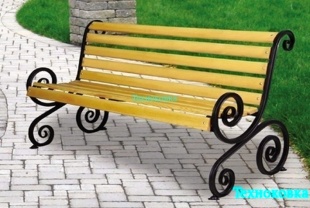 Лавочка «Лоза»Размер 2100x750x900 мм
Вес 42,5 кг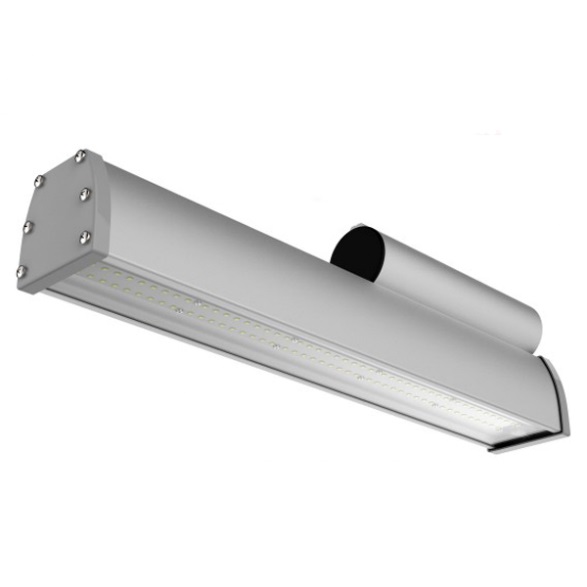 Уличный светильник A-STREET-L-37/4400 37ВтПриложение 3к Муниципальной программе  «Формирование современной городской среды  муниципального образования «поселок Иванино» Курчатовского районаКурской области на 2018-2022 годы»Перечень дополнительных видов работ по благоустройству дворовых территорий:Приложение 4к Муниципальной программе  «Формирование современной городской среды  муниципального образования «поселок Иванино» Курчатовского районаКурской области на 2018-2022 годы»Единичные расценки  Приложение 3к Муниципальной программе  «Формирование современной городской среды  муниципального образования «поселок Иванино» Курчатовского районаКурской области на 2018-2022 годы»Перечень дополнительных видов работ по благоустройству дворовых территорий:Приложение 4к Муниципальной программе  «Формирование современной городской среды  муниципального образования «поселок Иванино» Курчатовского районаКурской области на 2018-2022 годы»Единичные расценки  Приложение 3к Муниципальной программе  «Формирование современной городской среды  муниципального образования «поселок Иванино» Курчатовского районаКурской области на 2018-2022 годы»Перечень дополнительных видов работ по благоустройству дворовых территорий:Приложение 4к Муниципальной программе  «Формирование современной городской среды  муниципального образования «поселок Иванино» Курчатовского районаКурской области на 2018-2022 годы»Единичные расценки  Приложение 3к Муниципальной программе  «Формирование современной городской среды  муниципального образования «поселок Иванино» Курчатовского районаКурской области на 2018-2022 годы»Перечень дополнительных видов работ по благоустройству дворовых территорий:Приложение 4к Муниципальной программе  «Формирование современной городской среды  муниципального образования «поселок Иванино» Курчатовского районаКурской области на 2018-2022 годы»Единичные расценки  Приложение 3к Муниципальной программе  «Формирование современной городской среды  муниципального образования «поселок Иванино» Курчатовского районаКурской области на 2018-2022 годы»Перечень дополнительных видов работ по благоустройству дворовых территорий:Приложение 4к Муниципальной программе  «Формирование современной городской среды  муниципального образования «поселок Иванино» Курчатовского районаКурской области на 2018-2022 годы»Единичные расценки  на ремонт дворовых проездовна ремонт дворовых проездовна ремонт дворовых проездовна ремонт дворовых проездовна ремонт дворовых проездов№ п/пНаименование работЕд.измер.Кол-воСтоимость с НДС в руб.Ремонт дворовых проездовРемонт дворовых проездовРемонт дворовых проездовРемонт дворовых проездовРемонт дворовых проездов1Устройство подстилающих и выравнивающих слоёв оснований из щебням313722Щебень из природного камня для строительных работ марка 1000, фракция 40-70 мм.м3116343Устройство покрытия толщиной 4 см из горячих асфальтобетонных смесей плотных мелкозернистых смесей типа АБВ, плотность каменных материалов 2,5-2,9 т/м3м214894На каждые 0,5 см изменения толщины покрытия добавлять или исключать к расценке 27-06-020-01 (ПЗ=4 (ОЗП=4; ЭМ=4 к расх.; ЗПМ=4; МАТ=4 к расх.; ТЗ=4; ТЗМ=4))м21229№Вид работыЕд.измеренияСтоимость с НДС, руб.Работа1Разборка асфальтобетонных покрытий тротуаров толщиной до 4 см с помощью молотков отбойных пневматических м2212Копание ям вручную без креплений для стоек и столбов без откосов глубиной до 0,7 м, группа грунтов 2м32623Установка стальных конструкций, остающихся в теле бетона 1014,58=8994,58-1х7980,00тн10 6004Конструктивные элементы вспомогательного назначения: с преобладанием профильного проката без отверстий и сборосварочных операцийтн8 360 1035Скамейка «Лоза» С/П 2м, 2100х750х900 мм, 42,5 кг МАТ=9300/1, 18/5,52шт11000№Вид работыЕд.измеренияСтоимость с НДС, руб.Работа1Устройство бетонной подготовким361112Монтаж светильника потолочного или настенного с креплением винтами или болтами для помещений: с тяжелыми условиями среды, уплотненныйшт1473Светодиодный прожектор СДА 20 МАТ=878/1, 18/5,52шт10004Уличный светодиодный светильник A-STREET-L OPTIMA (REFOND) МАТ=2900/1, 18/5,52шт3000